Publicado en Ajaccio el 31/10/2019 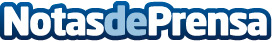 Shopping Apps de GoodBarber: El futuro del comercio electrónico está aquíGoodBarber se enorgullece en anunciar el lanzamiento de su nuevo producto dedicado a eMerchants: Shopping App. Pionero de App Builders desde 2011, GoodBarber ofrece a sus clientes una herramienta intuitiva que les permite crear potentes aplicaciones móviles sin ningún conocimiento técnico. Hoy, más de 30,000 aplicaciones usan GoodBarber. Y desde octubre de 2019, los clientes de GoodBarber también pueden crear aplicaciones de comprasDatos de contacto:Christophe Spinetti+33 (0) 972 128 206Nota de prensa publicada en: https://www.notasdeprensa.es/shopping-apps-de-goodbarber-el-futuro-del Categorias: Telecomunicaciones Emprendedores Dispositivos móviles http://www.notasdeprensa.es